.Start on ‘Kissable’Tag 1 : After wall 2 facing 12 o clockTag 2 : After wall 8 facing 12 o clockS1: R Jazz Box, Step L Fwd, R Fwd Rock, Recover L, Step R To R Making ¼ Turn R, HoldS2 : Weave R, ¼ Turn R, Step L Fwd, Pivot ½ Turn R, L Side Rock Making ¼ Turn R, Recover RS3: Touch Step, R Back Rock, Recover, ¼ Monteray Turn RS4: R Kick Kick, R Coaster Step, Step ½ Turn, Step ½ Turn (Finishing With Weight On L Foot)Start Again!Tag 1 : R Jazz Box, R Rocking ChairTag 2 : Shimmy x4, R Jazz BoxHappy Dancing..If you need any help with the script, or music, feel free to contact me at aprilcoady@hotmail.com or danceboxstudios@hotmail.comUnbelievable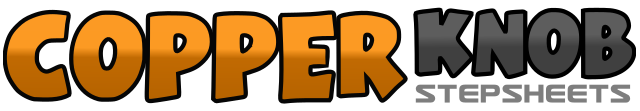 .......Count:32Wall:2Level:Improver.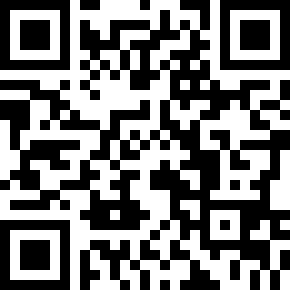 Choreographer:April Coady (IRE) - November 2018April Coady (IRE) - November 2018April Coady (IRE) - November 2018April Coady (IRE) - November 2018April Coady (IRE) - November 2018.Music:Unbelievable - Nathan CarterUnbelievable - Nathan CarterUnbelievable - Nathan CarterUnbelievable - Nathan CarterUnbelievable - Nathan Carter........1 2Cross R over L, Step L back3 4Step R to R side, Step L Fwd5 6Rock R Fwd, Recover on L7 8Making ¼ turn R step R to R side, Hold1 2Step L over R, Step R to R side3 4Step L behind R, Step R Fwd making ¼ turn R5 6Step L Fwd, Pivot ½ turn                                                                                                                                                                                                                                                                                            7 8                         Rock L to L side making ¼ turn R, Recover on R1 2Touch L to R, Step L to L3 4Rock R back, Recover on L5 6Point R to R, Close R beside L making ¼ turn R7 8Point L to L, Close L beside R1 2Kick R to L diagonal, Kick R to R diagonal3&4Step R back, close L beside R, Step R fwd5 6Step L Fwd, Pivot ½ turn R7 8Step Fwd L, Pivot ½ Turn R keeping the weight on the L foot pop R Heel1 2Cross R over L, Step L back3 4Step R to R side, Step L Fwd5 6Rock R Fwd, Recover L7 8Rock R Back, Recover L1234Shimmy for 4 (Weight will be on the L with R heel off the floor)5 6Cross R over L, Step L back7 8Step R to R side, Step L Fwd